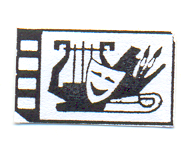 РОССИЙСКИЙ ПРОФСОЮЗ РАБОТНИКОВ КУЛЬТУРЫОРЕНБУРГСКИЙ ОБЛАСТНОЙ КОМИТЕТ460024, г. Оренбург, ул. Туркестанская, 14, телефон 31-84-56, 31-84-55e-mail: orenRPRK@mail.ru26 июня 2015 г. № 38		Министру культуры и внешних связей 							Оренбургской областиШевченко Е.В.Уважаемая Евгения Валерьевна	20 мая 2015 года состоялась XXII   отчетно-выборная конференции Оренбургской областной организации  Российского профсоюза работников культуры.	В ходе подготовки конференции, а также в выступлениях делегатов конференции были высказаны обращения и пожелания в адрес министерства культуры и внешних связей Оренбургской области.	Предлагаю Вам ознакомиться с материалом и содействовать решению обозначенных проблем:Процессы оптимизации произошли в учреждениях культуры Оренбургской области  в связи с повышением зарплаты в соответствии с Указом Президента РФ № 597 «О мероприятиях по реализации государственной социальной политики». В «дорожной карте» предусматривалась разумная оптимизация учреждений культуры при условиях эффективной работы. Однако эффективность учреждений культуры повышалась преимущественно за счет закрытия учреждений культуры, перевода их в культурно – досуговые центры, сокращения штатной численности персонала, понижения должностного статуса специалистов, перевода их на неполный рабочий день. Эти явления приняли массовый характер во всех муниципальных образованиях области, причем прошли зачастую с нарушением трудового законодательства:	- Работников переводят на гражданско-правовые договоры, что запрещено законодательством.	  - Людей переводят на неполный рабочий день без их письменного согласия.	- Работников, переведённых на неполный рабочий день, обязывают работать полные 8 часов, т.к. муниципальные задания остались прежними.	-  Работников принуждают писать заявления о переводе на неполный рабочий день или увольнение.	- Зачастую отсутствует мотивированное мнение профсоюзного органа (ст.159 – 162 Т.К.).  - Не учитываются критерии массового увольнения.	- Отсутствие основания сокращения или увольнения (отсутствие приказов, распоряжений работодателей и вышестоящих органов власти) и др.		По рекомендациям министерства культуры РФ (пояснительная записка к проекту распоряжения Правительства РФ  «О внесении изменений в план мероприятий «Дорожная карта», Изменения, направленные на повышение эффективности сферы культуры и утвержденной распоряжением Правительства РФ от 22.11. 2012 г. № 2006-Р)  оптимизация численности работников государственных (муниципальных) учреждений к 2018 году должна составить 10%. В нашей области вместо 2018 г. учреждения культуры выполнили план по оптимизации к началу 2015 года.  В некоторых муниципалитетах этот процент гораздо выше (до 18%). Причем процесс оптимизации продолжается, что сопровождается рисками снижения качества предоставляемых услуг и избыточной интенсивностью труда работников.		В этой связи предлагаем:		Продолжить взаимодействие министерства культуры и внешних связей Оренбургской области и Профсоюза по мониторингу Указа Президента  РФ № 597 в части повышения условий оплаты труда работников культуры (обмен информацией, проведение совместных семинаров и совещаний, обучение и т.д.).		Министерству культуры и внешних связей Оренбургской области контролировать процессы оптимизации учреждений культуры области с целью неукоснительного соблюдения трудового законодательства.	В процессе оптимизации придерживаться рекомендаций министерства культуры РФ (в частности оптимизации 10% численности работающих до 2018 г.).	Обеспечить сохранение правового статуса работников культуры, не допускать ухудшения условий труда (по сравнению с первоначальными условиями найма, зарегистрированными в трудовом договоре) по эффективному контракту.	В соответствии со статьей 159 ТК системы нормирования труда определяются работодателем, с учетом мнения представительного органа работников. По этой причине, в разработках, обеспечивающих выполнение 597 Указа президента, предполагается участие профсоюзной стороны (эффективный контракт, мероприятия по формированию штатной численности, внедрение профстандартов, показатели эффективности деятельности работников и т.д.). Предусмотреть участие профсоюза при регулировании  норм труда в учреждениях культуры Оренбургской области.	Противодействовать сокращению бюджета по культуре Оренбургской области (областного и муниципальных образований). Принимать бюджет развития, а не выживания.		Оказать содействие в вопросе финансирования выполнения «Приказа Министерства Образования РФ  № 1601 от 22 декабря 2014 г. «О продолжительности рабочего времени (нормах часов педагогической работы за ставку заработной платы) педагогических работников о порядке определения учебной нагрузки педагогических работников, оговариваемой в трудовом договоре». По сведениям председателей территориальных профсоюзных организаций, более половины школ искусств Оренбургской области не могут перейти на нормативы, указанные в приказе, из-за отсутствия финансовых средств.	Удалось добиться поправок в 131 ФЗ «О местном самоуправлении», по которому полномочия на культуру переданы поселениям. 27 мая 2014 г. принят 136 ФЗ «О внесении изменений в статью 26.3 Федерального  закона «Об общих принципах организации законодательных (представительных) органов государственной власти Субъектов Российской Федерации». Определен перечень вопросов местного значения сельского поселения и перечень вопросов, которые на территории сельских поселений решаются органами местного самоуправления соответствующих муниципальных районов.   И теперь в ведение муниципалитетов отданы вопросы организации библиотечного обслуживания населения, создание условий для развития местного традиционного народного художественного творчества,  возрождение народных художественных промыслов, сохранение, использования и популяризация объектов культурного наследия.  Вместе с тем Федеральным законом предусмотрено право Субъекта закрепить за сельскими поселениями вопросы, относящиеся к полномочиям района.К, сожалению, Закон Оренбургской области от 12 ноября 2014 года № 2702/761 V-03 (представлял комитет Законодательного собрания Оренбургской области  по местному самоуправлению) оставил всё на прежнем уровне без согласования с министерством культуры Оренбургской области и комитетом по культуре Законодательного собрания Оренбургской области.
Мы надеемся с Вашим	участием, Евгения Валерьевна, вернуться  к этому вопросу и после обсуждения со специалистами – отраслевиками и сельскими работниками культуры найти объективное решение.  	Содействовать сохранению в полном объеме мер социальной поддержки работников культуры, работающих и проживающих в сельской местности (компенсационные выплаты за проживание в сельской местности и коммунальные).	Помочь в решении жилищной проблемы для закрепления молодых специалистов театрально-зрелищных учреждений культуры Оренбургской области (льготное кредитование на приобретение жилья, строительство ведомственного общежития, другие варианты).  	Проблемы студенческой молодежи особенно ярко прозвучали в выступлении Рузановой Марии  – делегата  конференции из г.Орска, студентки музыкального колледжа. Вот выдержки из её выступления:	С организацией отдыха и оздоровлением студентов дела обстоят можно сказать из рук вон плохо. Когда читаем  на сайтах учебных заведений других регионов статистику оздоровления своих студентов и получения льготных путевок на отдых, мы просто завидуем, что у них есть такая возможность. На протяжении многих лет студенты нашего колледжа не имеют возможности отдохнуть во время каникул или подлечиться в санаториях- профилакториях г.Орска и Оренбургской области, никаких льготных путевок мы не получаем. Однако анализ результатов медицинских осмотров студентов колледжа показывает снижение числа здоровых подростков и за последние годы эта тенденция приобрела достаточно устойчивый характер. На сегодняшний день в колледже 24% студентов имеют различные отклонения в здоровье.  Нам также хотелось, чтобы министерство культуры оказало колледжу финансовую поддержку в организации питания для студентов, хотя - бы  I-II курсов, ведь по возрасту они соответствуют учащимся 10-11 классов общеобразовательных школ. Нашим студентам приходиться находиться в колледже с 8-30 до 19-00, так как учебный цикл содержит и общеобразовательные и специальные предметы, т.е. расписание рассчитано на 2 смены. Многие иногородние студенты остаются после занятий заниматься на музыкальных инструментах в колледже; на квартирах, где они проживают, такой возможности нет. Студенты колледжа принимают активное участие в конкурсах профессионального мастерства различного уровня, где неизменно становятся  победителями, однако все расходы им приходится брать на себя, так как,  на этот вид деятельности министерство культуры денежные средства не выделяет в течение последних двух лет.  Участие в таких конкурсах позволяет студентам повышать свое профессиональное мастерство, становиться конкурентоспособными специалистами на рынке труда, позиционировать лучшие достижения Орской исполнительской школы на всероссийском и международном уровнях.И еще, нам очень хотелось бы помочь студентам  хореографического отделения обрести постоянное специально оборудованное для занятий  помещение, так как на протяжении всего периода существования отделения колледжу приходится арендовать помещения в различных организациях города. Председатель обкомаПрофсоюза									Л.О.Симонова